GOODRICH HIGH SCHOOL
GIRLS VARSITY BASKETBALLGoodrich High School Girls Varsity Basketball beat Swartz Creek High School 72-19Tuesday, January 17, 2023
7:00 PM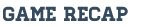 Martians 11-0 Lexi Kosmowski 17 pointsRiley Place 16 points, 4 assistsKalen Williams 9 points, 14 reboundsTanner Schramm 8 points, 7 reboundsElla Place 7 steals 